Что делать при укусе паука?Если укус, вызванный каракуртом, пауком-отшельником, своевременно осмотрен и подвергается специфической терапии, как правило, реабилитация после этого не требуется. Однако в связи с сильной общей интоксикацией и ослабленностью организма будет не лишним укрепить иммунитет и немного поддержать органы и системы витаминотерапией. Кроме того, иногда возникает желудочно-кишечная симптоматика и диарея. В таком случае стоит две-три недели соблюдать щадящую диету, исключающую белковую пищу. Если атака арахнида вызывает аллергическую реакцию, после укуса паука необходимо провести курс антигистаминной терапии. Нейротоксичный яд, который может вызвать функциональные нарушения со стороны центральной нервной системы, выводится с помощью медикаментозной терапии, в качестве самостоятельных действия показано обильное питье и желателен постельный режим. Все действия, направленные на ликвидацию последствий, должны быть адекватны основной симптоматике.                                                                                                        Если ребенка или взрослого укусил паук, а от этого никто не застрахован, своевременно оказанная первая помощь способна уберечь не только здоровье, но порой и жизнь укушенного человека. Поэтому следует запомнить предложенный алгоритм, чтобы знать, что делать при укусах паука: Если укус характеризуется как не слишком опасный, место повреждения нужно промыть проточной водой, желательно с мылом, чтобы избежать возможного инфицирования ранки. Укушенную конечность следует обездвижить (иммобилизовать), чтобы снизить возможность распространения яда. Ногу или руку можно перетянуть эластичным бинтом или материалом чуть выше места укуса. Таким образом локализуется зона распространения яда. Повязка не должна быть чрезмерно тугой, чтобы не нарушать общего кровоснабжения конечности. К месту прокола следует приложить холодный компресс, лучше лед. Что делать при укусе паука, зная, что это интоксикация организма? Разумеется, поможет обильное питье, которое ускорит выведение токсинов. При слабовыраженной симптоматике в виде головной боли и незначительного повышения температуры можно принять парацетамол. При появлении незначительно выраженной аллергической реакции можно принять безрецептурный антигистаминный препарат – Аллергостоп, Лоратадин, Агистам.Что делать при укусах паука, если симптомы вызывают опасения? Ответ однозначный – скорая медицинская помощь или самостоятельное немедленное обращение к врачу. Особенно стоит поторопиться в таких случаях: Если паук укусил ребенка (возраст до 16 лет).Симптомы укуса развиваются стремительно, состояние резко ухудшается. Если вы знаете (или подозреваете), что укус был произведен каракуртом или пауком бурого отшельника. Лечение этих укусов требует введения сыворотки (противоядия).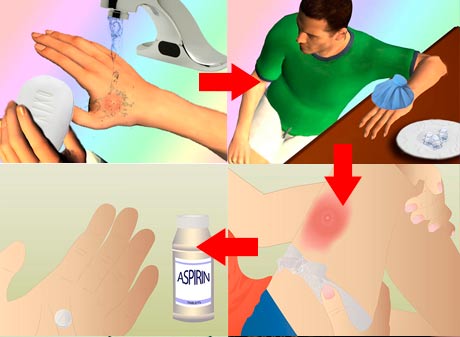 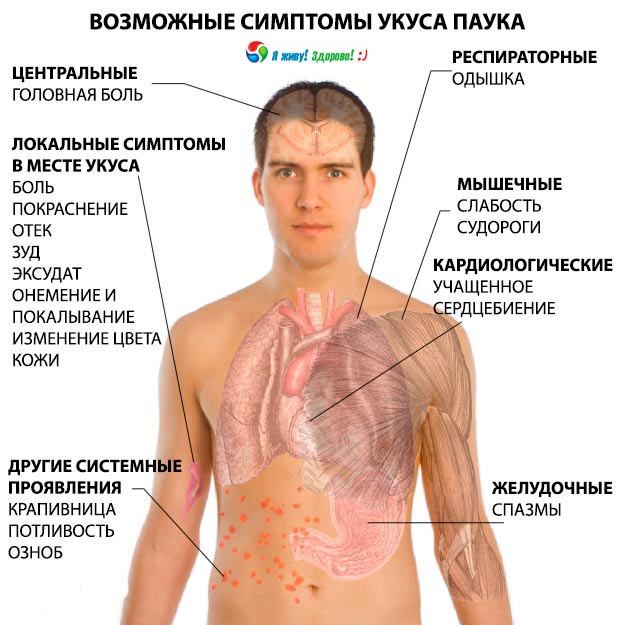 